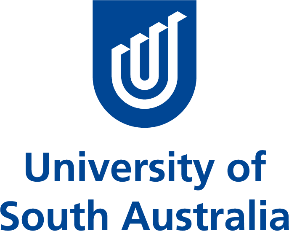 Share your story with usWe would love to hear about your experiences studying at the University of South Australia and living in Adelaide. We’re looking for 2-3 sentences about your best experiences, so you don’t have to answer all questions, just the ones you feel most passionate about - think of it as if you’re telling us a story.Our preference is for you to complete this form online (www.unisa.edu.au/yourstory) however you can also email this form to us, along with a photo to communications.team@unisa.edu.au Please send us at least two photos of yourself so we've got some pictures to go with your words. Your photos should be high-resolution and of a good quality so they can be used for a variety of marketing materials. Below is a reference guide for suitable images.Please avoid images that are pixelated, low resolution, too dark, too light or poorly framed.Please save your photos with your name in the file name ( i.e. Surname_Name).If you are have any difficulty uploading your files, please email communications.team@unisa.edu.auTalent Release FormOnce you have submitted your answers and photos, we will be in contact with you to ask you to complete a Talent Release Form to give us your formal permission to use your image and words.Thank you for telling us your story!We appreciate you taking the time to fill out our student testimonial questions. If you have any questions please contact us via communications.team@unisa.edu.au First nameSurnameHow would you like your name to appear? i.e. please let us know if you do not want us to use your full name or any middle names or if you’d prefer to use an English name if you have one.UniSA programStudent IDCompletion date for studiesHome countryPrevious institution or job before coming to Australia?Preferred email addressPreferred phone numberWhat inspired you to study at UniSA?What do you enjoy most about studying your program/course at UniSA?Learning from experience is an important part of the study experience at UniSA. Have you undertaken any practical experiences during your studies?i.e. work placement, industry project, internship, field trip, overseas study, employment/career expos, networking events or mentoring schemes.How would you describe the quality of teaching staff? How have they supported you during your studies?What did you think of the campus facilities and support services? i.e. Support services include Campus Central, International Student Officers, Student Contact officer (for sponsored students) counselling, careers, disability, learning advisers, Student Association, orientation, library, accommodation, academic support, medical clinic and legal advice.Tell us about the campus events you attended?i.e. orientation, IAP, Brekky Bar, Movies on Campus, UniSA sport, clubs, 25th birthday party, community gardens, SPICED.Why did you choose Adelaide and what was your first impression? What do you like most about Adelaide?What advice would you give to a student considering coming to Adelaide and studying at UniSA?How do you think UniSA will help you succeed in your career?